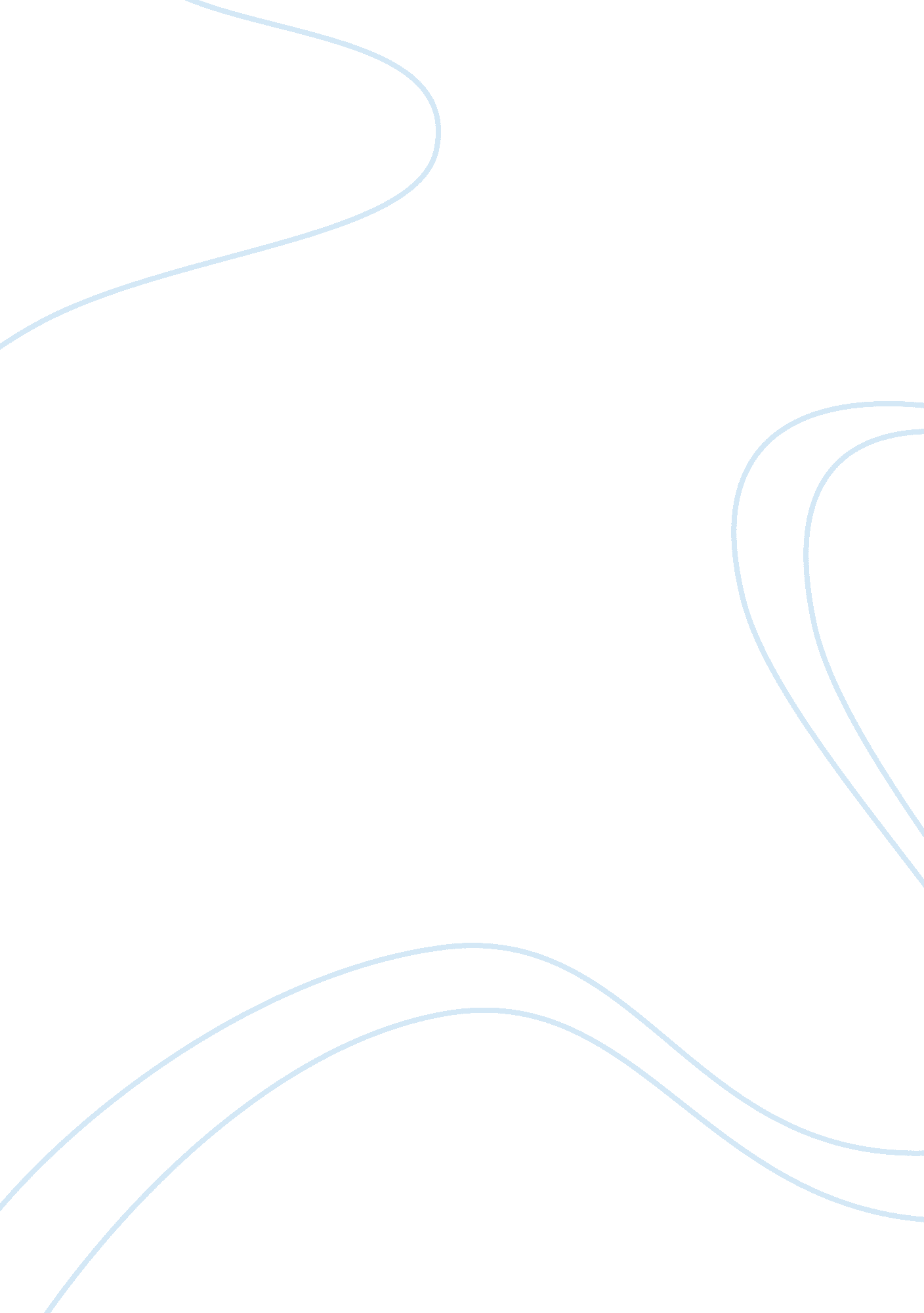 Chapter 1Literature, Books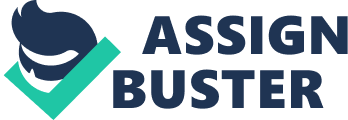 Chapter 1 INTRODUCTION Now,  in our society all over the world technology is the most important advancement, a necessity in bringing about progress as we move along in this computerized world. These changes in effect make man’s life easier and more convenient. The relationship between the library and computer is constantly changing that the use of computer contributes to the way man learns and communicates. It easy in this world to strive for changes and since library is no different from any firm and institution, considering the use of computer to perform a given task will be efficient. Librarians have the responsibility not only to know about the ways in which libraries will be managed using techniques of computerized, but also to be aware of the changesthat computerized can bring to the library services in the near future. Traditionally, library systems are implemented manually. Forms are given to Librarian and they fill them of using pens. Afterwards, the school administrators process them manually and complied on large bulky file cabinet. Indeed, the manual Library System is very costly, time consuming and hard task. The primary complaint of school administrators with this system is the tiresome task of searching through records just to verify your query data. The fast phased of technology attributed a lot to the improvement of the library system. Technology enabled software developers to computerize the library system. The automated library system helped the academe greatly. Library, transactions and queries can be created in a single click. OBJECTIVES OF THE STUDY General Objective The objective of the study was to develop a computerized library system that will store the student’s records such as student’s basic information, books record, and list of borrowers, returned books, borrowed books, and prescriptions of the library for Holy Infant Academy.  Specific Objectives a. To be specific, it attempted to satisfy the following objectives: a) b. To design a system that will lessen the time and effort of the student intheir transactionb) c. To quickly search the book needed by the student of the libraryc) d. To print out reports immediatelyd) e. To implement the system efficiency to the student SCOPE AND LIMITATIONS OF THE STUDY The study was about the Computerized Library System for the Holy Infant Academy. The implementation of the system will reduce the time and effort of the users in terms of adding, editing, searching, deleting, and printing of records. Thesystem can also help in reducing the expenses of the library such as papers, folders, pensand other materials needed in their current system. The system is LAN-based that enablesthe librarian to share the records of the student such as the borrowing books, returningbooks, search books, and prescriptions of the librarian. The student’s person an information/data may be stored upon the request of authorized librarian. The assigned librarians are the only one who can share any of the records/data of the students. Thesystem is not capable of sharing its data from other databases. The systems will be developed using the Microsoft Visual Basic. NET SIGNIFICANCE OF THE STUDY The significance of this study was to help and give a benefit to the concernedgroup below. This study will be beneficial to the following: Students- Through a computerized library system, they can easily find the books that they are looking for without going through the traditional way of searching a librarymaterial. Convenience is more visible for it is not time-consuming, resulting to a numberof accomplished works. Librarian-The computerized library system would improve the monitoring capacities of those who maintain the library. It would be easier to determine whether a particular book is on-shelf or not. In addition, they can easily identify when the borrowed material will be returned and if a borrower has failed to return the book on its due date. Furthermore, the librarian would be much guided when it comes to recognizing new inventory books, letting them arrange it promptly and accordingly. DEFINITION OF TERMS Computerized-To equip with or automates by computers. Computerized Library System- A computerized library system for an academy keeps track of all books and periodicals in the library and their check-out status.  Checkout andreturn are automated through a bar code reader. The library system also interfaces with an external relational database which stores information about thelibrary users (students, faculty, and staff), including whether they have any library items checked out. Library users can access the catalog and recall books and periodicals. Library employees have the same access as well as additional capabilities like listing the status of an item. Data-Factual information or information for computer processing, distinct pieces of information usually formatted in a special way. All software is divided into two general categories: data and programs. Programs- Are collections of instructions for manipulatingdata. Data can exist in a variety of forms -- as numbers ortexton pieces of paper, as bits and by teststored in electronic memory, or as facts stored in a person's mind. Database- A set of data that has a regular structure and that is organized in such a way that a computer can easily find the desired information. LAN (Local Area Network) - This serves a local area (typically the area of a floor of abuilding, but in some cases spanning a distance of several kilometers). Records- are Data, details, documents, file, information, or reports. In the structure of a database, the part consisting of several uniquely named components called data fields.  Several data records make up a data file, and several data files make up a database. Share- Distributing or giving files, or a resource such as a file, folder or printer, that hasbeen made sharable with other users on the network. 